. ..Министерство здравоохраненияРеспублики        БеларусьУЗ «Несвижская ЦРБ».«Правильное питание дошкольников». 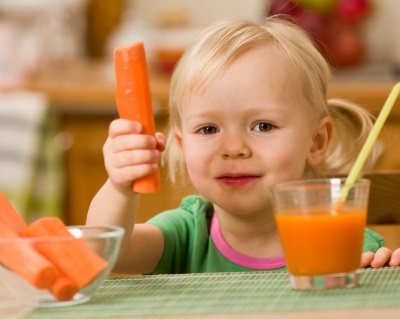    Дети 4-6 лет много двигаются, а также активно растут, поэтому их траты энергии и потребности в строительном материале должны обеспечиваться достаточным количеством пищи. Давайте разберем, сколько раз должен есть ребенок этого возраста, какую именно пищу нужно готовить для детей от 4 до 6 лет и как оптимально построить меню.Принципы правильного питания..  Для полноценного развития ребенка его питание должно быть сбалансированным и правильным.Основными нюансами, на которые следует обратить внимание родителям дошкольников, являются следующие:калорийность пищи, съедаемой ребенком 4 лет, должна составлять около 1700 ккал, для ребенка 5 лет – около 2000 ккал, а для шестилетки – примерно 2200 ккал.Дневная калорийность распределяется на приемы пищи таким образом: по 25% калорий на завтрак и на ужин, около 40% калорий на обед и всего 10% калорий для полдника.Растущему организму особенно важно получать достаточное количество белков – от 3 до 3,5 г на каждый килограмм веса. Богатыми белком продуктами являются творог, мясо, яйца, рыба, молочные продукты.Не менее важны и поступающие с пищей жиры. Их ребенок должен ежедневно употреблять примерно 3 г на килограмм массы. Основное поступление жиров обеспечивается включением в рацион малыша растительного и сливочного масла.Углеводы для дошкольника являются основным источником энергии. Их норма потребления составляет 15 г на каждый килограмм веса ребенка. Их источниками выступают крупы, фрукты, хлеб, овощи, сладости.Ребенок дошкольного возраста должен ежедневно употреблять мясо, хлеб, масло, молочные продукты, фрукты и овощи.Такие продукты, как рыба, творог и куриные яйца, дают ребенку 2-3 раза в неделю.В питании ребенка стоит минимизировать количество пищи с искусственными химическими добавками. Чем проще будут ингредиенты, из которых готовится еда для ребенка, тем полезнее получится блюдо для малыша.Ребенку дошкольного возраста не стоит добавлять в блюда уксус, горчицу, перец, хрен. Они оказывают раздражающее воздействие на слизистые оболочки пищеварительного тракта.          .ок        Автор:врач-валеолог Ивашкевич В.А.ё  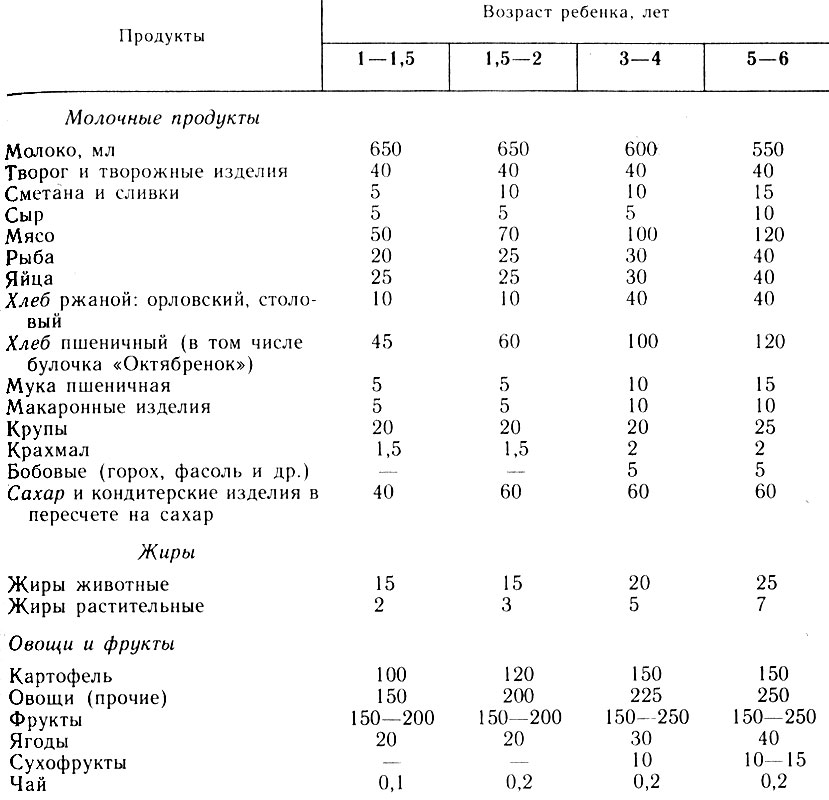 